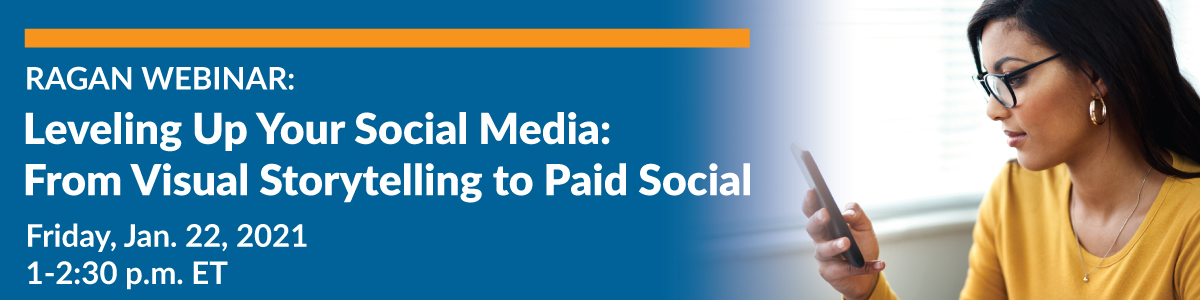 Speaker Contact ListKassidy SilvaSenior Manager of Social Media StrategyTIME@mylifeaskassidyLinkedIn TIME 100: 2020Danielle Veira Director of Communications and EngagementA Better Chicago@DaniV7101LinkedInColorCommCara MeiselmanDirector of Strategic Content Marketing and PerformanceSlice@CaraizzleLinkedInWebsiteNicole Moreo Senior Vice President of AnalyticsKetchum@KiKiMoreoLinkedInAMEC Member Spotlight